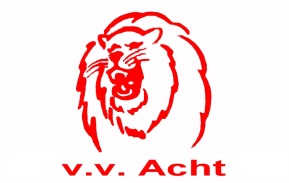 Acht, juli 2017Beste jeugdspelers, - leiders, -trainers, overige vrijwilligers en supporters, Het voetbalseizoen 2016-2017 zit er op!Namens het (jeugd)bestuur en alle coördinatoren willen wij langs deze weg iedereen bedanken die het vooronze jeugdspelers mogelijk hebben gemaakt om te kunnen trainen en wedstrijden te spelen. Seizoen 2017-2018De voorbereidingen op het nieuwe seizoen zijn in volle gang. In mei zijn de teamindelingen voor alle jeugdteams  gepubliceerd op de website, en op dit moment wordt de laatste hand gelegd om voor alle jeugdteams de technische staf samen te stellen. Hierbij zijn we nog dringend op zoek naar trainers en/of leiders die de JO17-3 en JO15-3 onder hun hoede wil nemen. Heb je interesse? Neem dan contact op met Christian Hermans (06-46384538).   Ook zijn we nog bezig om het trainingsschema voor het aankomende seizoen samen te stellen. Zodra deze definitiefis wordt deze via de website bekend gemaakt.  Seizoen 2017-2018Het seizoen begint in het weekeinde van 2 september, waarin alle teams beginnen met een bekerwedstrijd.Daarna volgen nog 2 weekenden voor de bekercompetitie en gaat op zaterdag 23 september de reguliere competitie van start. De verwachting is dat de KNVB uiterlijk medio augustus de (beker)competitie-indelingen en het bijbehorende wedstrijdschema bekend maakt.Zoals wellicht bekend worden in het seizoen 2017-2018 nieuwe spelvormen geïntroduceerd voor de teams van JO8 en JO9. Zij stappen over van 7 tegen 7 op een half veld naar 6 tegen 6 op een kwart veld. De complete uitleg over deze nieuwe spelvorm is te vinden op de website van vv Acht (Jeugd/Informatie/Downloads) of op de website van de KNVB (www.KNVB.nl).Met ingang van het seizoen 2018-2019 zullen ook de JO10, JO11 en JO12 teams met de nieuwe spelvormen te maken gaan krijgen.Een andere grote verandering betreft het digitale wedstrijdformulier (DWF) dat bij de teams van JO13 tot en met JO19 wordt gebruikt. Met ingang van het nieuwe seizoen wordt overgeschakeld op een mobiele versie (mDWF) welke via een app op de mobiele telefoon of tablet is in te vullen. De leiders/trainers van de betreffende teams worden hierover binnenkort nader geïnformeerd. Afspraken lenen van spelersMet ingang van het nieuwe seizoen gelden voor de teams van JO13 tot en met JO19 de volgende afspraken voor het lenen van spelers van een lager team in de eigen leeftijdscategorie en/of van een lagere leeftijdscategorie:Het team dat een verzoek indient heeft maximaal 12 spelers ter beschikking en kan de wedstrijd niet verzetten of uitstellenSelectieteams hebben voorrang bij het lenen van spelersNiet-selectieteams zijn verplicht om spelers af te staan aan het selectieteam binnen de eigen leeftijdscategorieDe trainer/leider van het (selectie)team geeft bij de leider/trainer van het betreffende team aan welke speler(s) ze willen lenen en voor welke wedstrijdIndien de leiders/trainers er onderling NIET uitkomen neemt de coördinator van desbetreffende leeftijdscategorie hierin de eindbeslissingIn principe worden er GEEN spelers ‘’vast’’ doorgeschoven. Dit gebeurd alleen wanneer een speler dermate ver ontwikkeld is en de kwaliteiten heeft om in het selectieteam van de hogere leeftijdscategorie te spelen, een en ander ter beoordeling van de coördinator(en).Indien er een beroep gedaan wordt op spelers uit een lagere leeftijdscategorie, dan dient dit in goed overleg te gaan met de trainer/leider en de speler. De coördinator dient hiervan ALTIJD op de hoogte te worden gebracht.                                                                                                                                                             Aanstelling JO15-jeugd als spelbegeleider/scheidsrechter bij JO8- tot en met JO11-jeugdVorig seizoen zijn we gestart met het project om alle spelers in de C-jeugd (JO15) te verplichten omwedstrijden van de JO8- tot en met JO11- teams als scheidsrechter te leiden. De vele positieve ervaringen zijn aanleiding om  aan dit project in het nieuwe seizoen een vervolg gegeven. Door de nieuwe spelvormen voor JO8 en JO9 (zie hierboven) is echter de opzet iets gewijzigd. De spelers van JO15-2 en JO15-3 zullen bij de wedstrijden van JO8 en JO9 als spelbegeleider optreden. De spelers van JO15-1 worden aangesteld als scheidsrechter bij de wedstijden van JO10 en JO11.  Gewijzigd emailadresVerzoeken voor een wedstrijdwijziging dienen met ingang van heden te worden gestuurd naarwedstrijdsecretariaat@vvacht.nl. Ingediende verzoeken dienen uiteraard nog steeds te voldoen aan de voorwaarden, welke zijn te vinden op de website van vv Acht (Jeugd/Informatie/Downloads).     Uitreiking (trainings)materialenOp 22, 23, 30 en 31 augustus van 19.00 tot 20.00 uur kunnen de jeugdleiders en/of -trainers de materialen van zijn/haar team af te halen.Sluiting sportparkHet sportpark is gesloten van 17 juli tot en met 13 augustus. In deze periode is het zonder toestemming van een bestuurslid niet toegestaan om gebruik te maken van het sportpark. Bij overtreding zullen passende (straf)maatregelen worden genomen.Beschikbaarheid trainingsveldIn verband met onderhoud is het trainingsveld niet eerder dan maandag 21 augustus weer beschikbaar voortrainingen. Tot slot…Wensen wij iedereen fijne vakantie toe met mooi weer en mooie herinneringen!  Paul van ElzakkerChristian Hermans